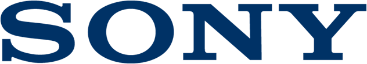 Comunicado de imprensaA torre de potência! A Sony lança no mercado um sistema de áudio de alta potência totalmente novoPotente som de alta qualidade com a MUTEKI MHC-V90DW Ilumine a sua noite com opções de iluminação divertidasDivirta-se com uma seleção de funcionalidades para festasO sistema de áudio de alta potência MHC-V90DW da Sony é enorme, em termos de tamanho, qualidade, características, iluminação e som. Até tem o seu próprio nome em japonês, "MUTEKI", que significa "som que estremece a alma" e "design enorme". O design desta torre gigante significa que a sua música será vista e ouvida da maior forma possível, uma vez que pode iluminar a noite com as estonteantes opções da funcionalidade de iluminação nesta coluna e com a excelente qualidade de som. Com uns impressionantes 170 cm de altura, será impossível não reparar nesta máquina de festas altamente potente. A pressão acústica é essencial para causar um impacto e a V90DW está repleta de tecnologia para lhe trazer uma elevada pressão acústica e som envolvente para chegar a uma área mais vasta e a uma maior distância, o que significa que pode ter festas ainda maiores e melhores do que nunca com esta coluna. Som poderoso de cortar a respiraçãoA V90DW possui um Spread Sound Generator (gerador de maior amplitude de som, uma caixa com parte traseira aberta), que suporta a difusão e a distância da música. Para aumentar o alcance e a difusão do som, as colunas angulares de médios e as colunas de agudos viradas para a frente estão dispostas num ângulo de 20 graus para fora e cada coluna tem uma forma de corneta para maximizar a reprodução do som através da divisão ou do local.Transforme a sua sala de estar na sua discoteca favoritaA V90DW suporta serviços de música, incluindo Chromecast built-in e Spotify.　A interface de utilizador do painel tátil fácil de utilizar é ainda melhor, graças à sua própria retroiluminação, para que não ande às cegas no escuro quando deseja saltar uma faixa. Possui rodas integradas para facilidade de transporte e posicionamento.Contudo, as verdadeiras estrelas do espetáculo são as luzes da coluna e a iluminação do espaço com várias cores, sincronizadas com a batida da sua música favorita e mudando de cor, o que significa que esta enorme coluna irá iluminar as suas proximidades durante toda a noite.Com as aplicações móveis Sony | Music Centre e Fiestable, a V90DW pode sincronizar sem fios (através de WiFi) até 10 colunas compatíveis para uma experiência de colunas numa corrente de festa envolvente. A MHC-V90DW liga-se sem fios à já disponível MHC-V77DW.Se se considera um pouco como um DJ, este produto tem todas as funções de festa para demonstrar os seus talentos. Ligue-se através da aplicação Sony | Music Centre e Fiestable para ajustar os efeitos de iluminação, adicionar efeitos de DJ e Sampler e controlar as funções básicas da coluna. Com um aceno da sua mão, pode controlar estas funcionalidades através do Controlo por Gestos, tornando mais fácil do que nunca começar a festa. – Fim –A MHC-V90DW estará disponível a partir de setembro 2017, com um preço de £1 200/€1 400. O preço poderá variar consoante o vendedor.Para mais informação visite: http://www.sony.pt/electronics/sistemas-hi-fi/mhc-v90dwSobre a Sony Corporation: A Sony Corporation é um fabricante líder de produtos de áudio, vídeo, jogos, comunicação, dispositivos essenciais e tecnologias da informação, para os mercados de consumo e profissional. Graças às suas atividades no mundo da música, da imagem, do entretenimento por computador e online, a Sony está numa posição única para ser a empresa líder mundial no setor da eletrónica e do entretenimento.  A Sony registou um volume de vendas anual consolidado de aproximadamente 76 mil milhões de dólares no ano fiscal terminado a 31 de março de 2017.  Website Global da Sony: http://www.sony.net/